QR Codes:             Sign In	                          Outreach SIgn Up   	  	      Hair Tinsel	     	  Instagram Takeover	  	SHAC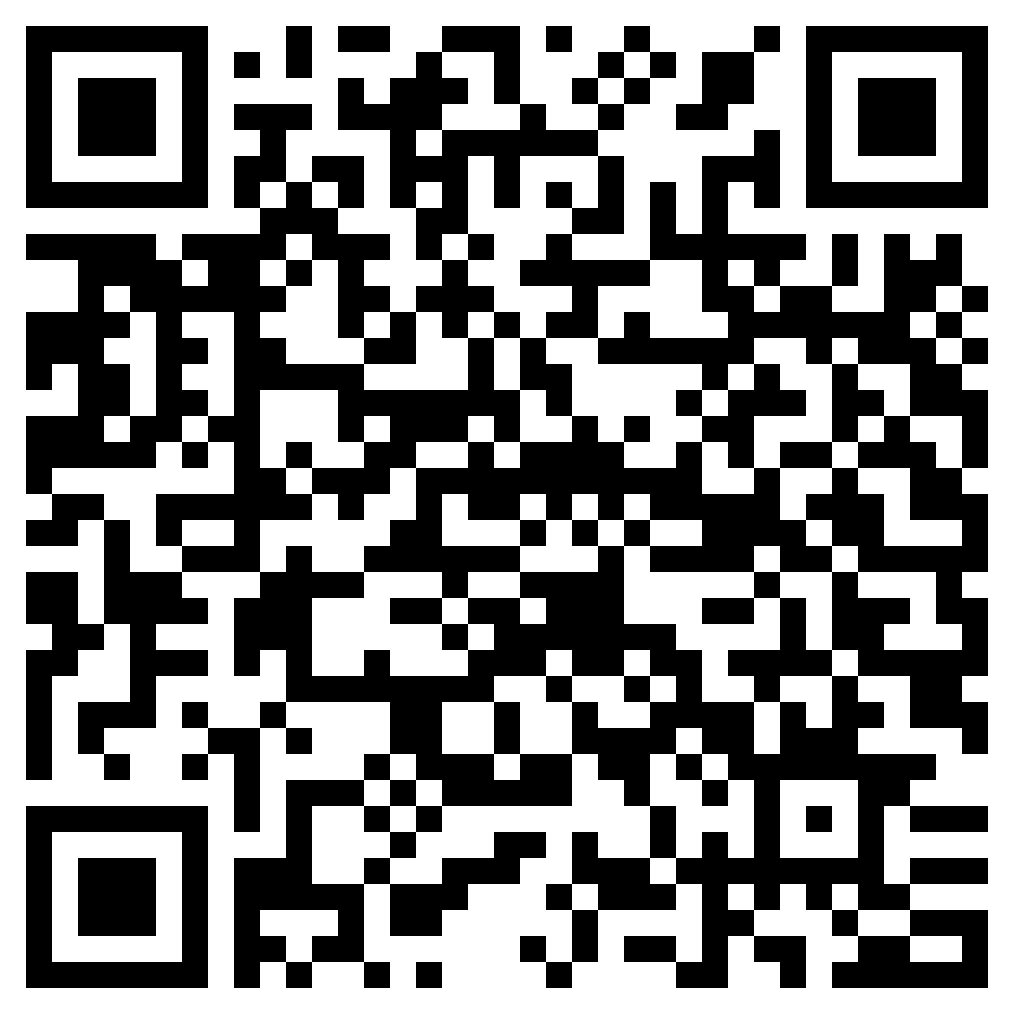 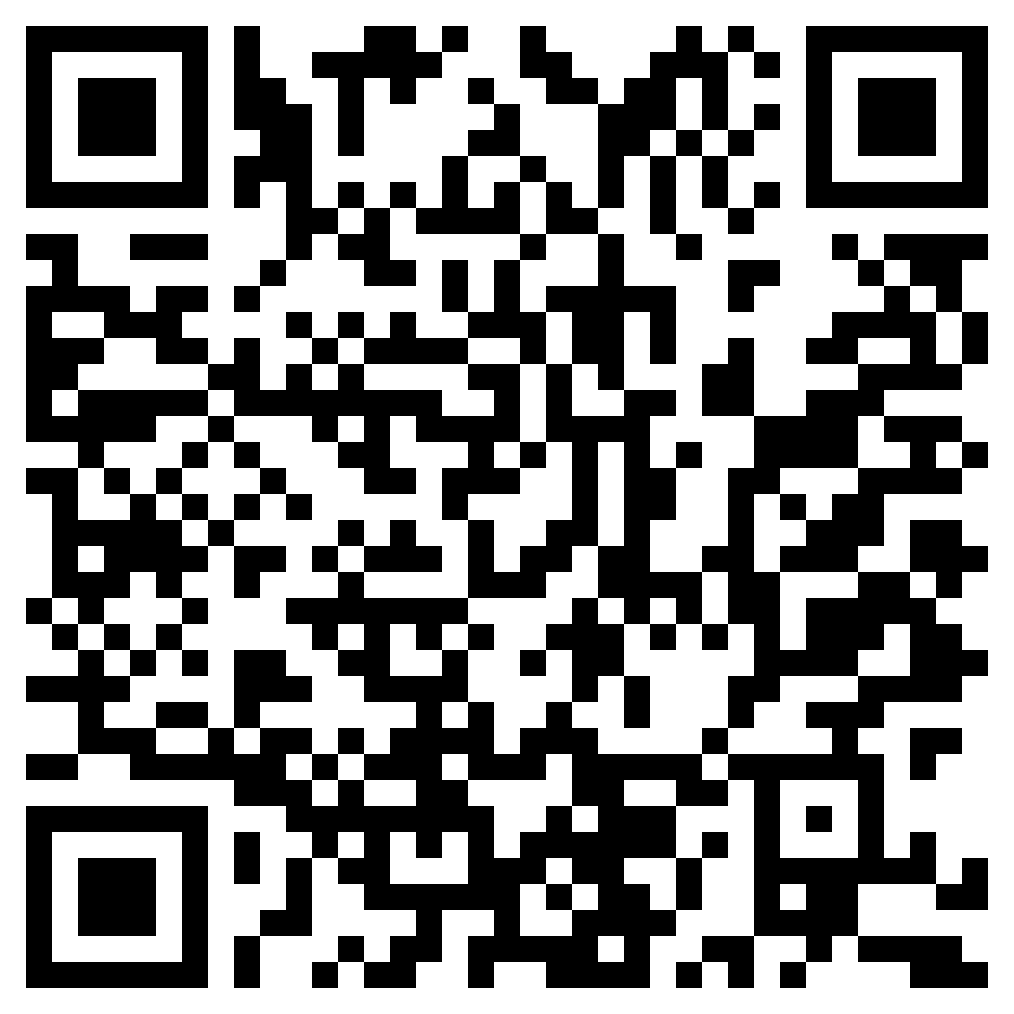 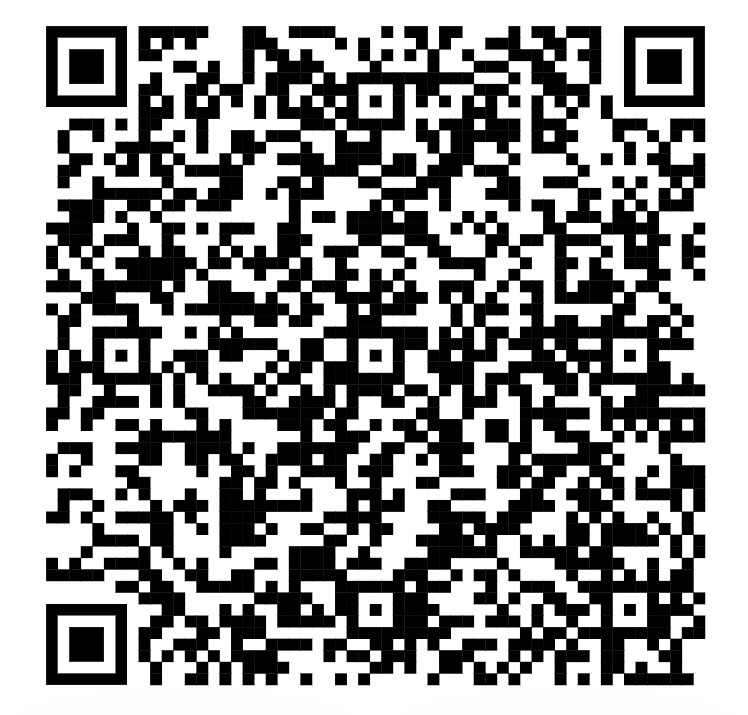 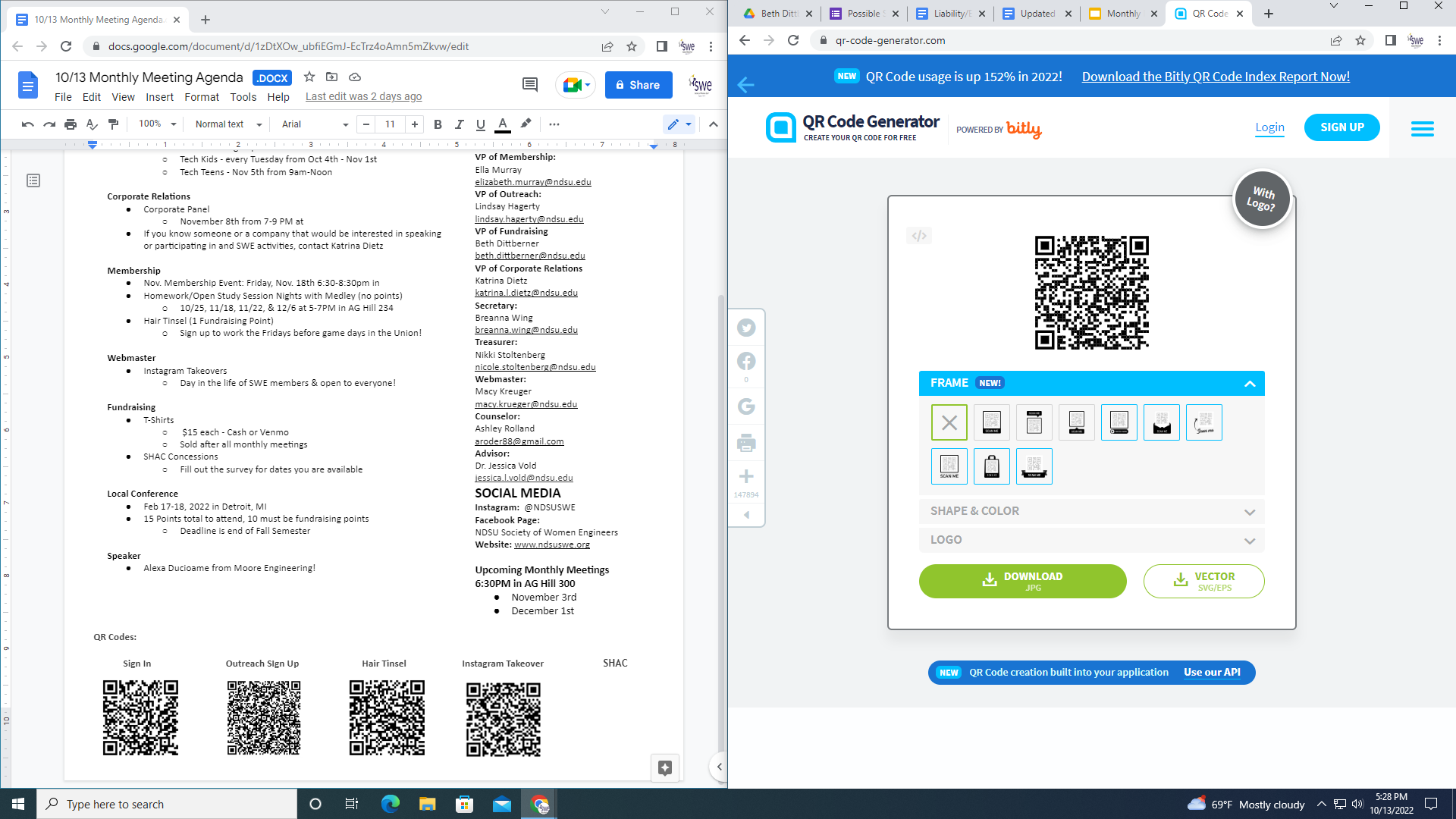 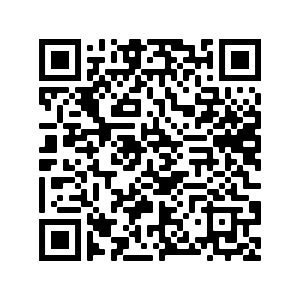 October Monthly MeetingOctober Monthly Meeting10.13.2022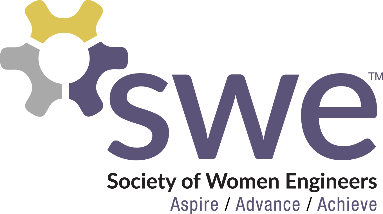 10.13.2022AGENDAOutreachVolunteers needed! Sign up in SWEMailTech Kids - every Tuesday from Oct 4th - Nov 1stTech Teens - Nov 5th from 9am-NoonCorporate RelationsCorporate PanelNovember 8th from 7-9 PMIf you know someone or a company that would be interested in speaking or participating in and SWE activities, contact Katrina DietzMembershipNov. Membership Event: Friday, Nov. 18th 6:30-8:30pmHomework/Open Study Session Nights with Medley (no points)10/25, 11/18, 11/22, & 12/6 at 5-7PM in AG Hill 234Hair Tinsel (1 Fundraising Point)Sign up to work the Fridays before game days in the Union!WebmasterInstagram TakeoversDay in the life of SWE members & open to everyone!FundraisingT-Shirts & Magnets $15 per shirt & $3 per magnet - Cash or Venmo1 Fundraising Point for buying a T-ShirtSold after all monthly meetingsSHAC ConcessionsFill out the survey for dates you are availableLocal ConferenceFeb 17-18, 2022 in Detroit, MI15 Points total to attend, 10 must be fundraising pointsDeadline is end of Fall SemesterSpeakerAlexa Ducioame from Moore Engineering!AGENDAOutreachVolunteers needed! Sign up in SWEMailTech Kids - every Tuesday from Oct 4th - Nov 1stTech Teens - Nov 5th from 9am-NoonCorporate RelationsCorporate PanelNovember 8th from 7-9 PMIf you know someone or a company that would be interested in speaking or participating in and SWE activities, contact Katrina DietzMembershipNov. Membership Event: Friday, Nov. 18th 6:30-8:30pmHomework/Open Study Session Nights with Medley (no points)10/25, 11/18, 11/22, & 12/6 at 5-7PM in AG Hill 234Hair Tinsel (1 Fundraising Point)Sign up to work the Fridays before game days in the Union!WebmasterInstagram TakeoversDay in the life of SWE members & open to everyone!FundraisingT-Shirts & Magnets $15 per shirt & $3 per magnet - Cash or Venmo1 Fundraising Point for buying a T-ShirtSold after all monthly meetingsSHAC ConcessionsFill out the survey for dates you are availableLocal ConferenceFeb 17-18, 2022 in Detroit, MI15 Points total to attend, 10 must be fundraising pointsDeadline is end of Fall SemesterSpeakerAlexa Ducioame from Moore Engineering!OFFICERS President: Samantha Sticklersamantha.stickler@ndsu.eduVP of Membership: 	Ella Murrayelizabeth.murray@ndsu.eduVP of Outreach: Lindsay Hagertylindsay.hagerty@ndsu.eduVP of FundraisingBeth Dittbernerbeth.dittberner@ndsu.eduVP of Corporate RelationsKatrina Dietzkatrina.l.dietz@ndsu.eduSecretary: Breanna Wingbreanna.wing@ndsu.eduTreasurer: Nikki Stoltenbergnicole.stoltenberg@ndsu.eduWebmaster:Macy Kreugermacy.krueger@ndsu.eduCounselor: Ashley Rollandaroder88@gmail.comAdvisor: Dr. Jessica Voldjessica.l.vold@ndsu.eduSOCIAL MEDIA Instagram:  @NDSUSWEFacebook Page: NDSU Society of Women Engineers Website: www.ndsuswe.orgUpcoming Monthly Meetings6:30PM in AG Hill 300November 3rdDecember 1stOFFICERS President: Samantha Sticklersamantha.stickler@ndsu.eduVP of Membership: 	Ella Murrayelizabeth.murray@ndsu.eduVP of Outreach: Lindsay Hagertylindsay.hagerty@ndsu.eduVP of FundraisingBeth Dittbernerbeth.dittberner@ndsu.eduVP of Corporate RelationsKatrina Dietzkatrina.l.dietz@ndsu.eduSecretary: Breanna Wingbreanna.wing@ndsu.eduTreasurer: Nikki Stoltenbergnicole.stoltenberg@ndsu.eduWebmaster:Macy Kreugermacy.krueger@ndsu.eduCounselor: Ashley Rollandaroder88@gmail.comAdvisor: Dr. Jessica Voldjessica.l.vold@ndsu.eduSOCIAL MEDIA Instagram:  @NDSUSWEFacebook Page: NDSU Society of Women Engineers Website: www.ndsuswe.orgUpcoming Monthly Meetings6:30PM in AG Hill 300November 3rdDecember 1st